CLINICAL TRIAL REGISTRATION STATEMENTTwo-step method for creating a gastric tube during laparoscopic-thoracoscopic Ivor-Lewis esophagectomyYu Liu, Ji-Jia Li, Peng Zu,Hong-Xu Liu, Yi RenCancer Hospital of China Medical University/Liaoning Cancer Hospital & Institute, NO.44 Xiaoheyan Road,Dadong District,Shenyang 110042, Liaoning Province, P R ChinaClinical trial registration statement: This study has been registered at Chinese Clinical Trial Registry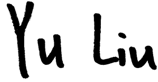 Yu LiuThoracic Surgery,Cancer Hospital of China Medical University/Liaoning Cancer Hospital & Institute, NO.44 Xiaoheyan Road,Dadong District,Shenyang,Liaoning Province, 110042, ChinaEmail:liuyu@cancerhosp-ln-cmu.com